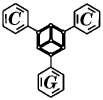 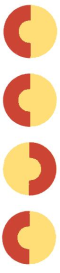 This form should be returned to the Secretary/Treasurer of the CCG:Dr Sarah Barnett: Diamond Light Source, Harwell Science and Innovation Campus, Didcot, Oxfordshire, OX11 0DE.Electronic nominations are welcome (e-mail: Secretary_Treasurer@ccg.crystallography.org.uk).Nominations must be received by 5 pm, Friday 18th January, 2019.Nominee’s detailsCurrent position (e.g. postdoctoral assistant in Department X, University of Y):Previous positions with approximate dates:University degrees/qualifications (or equivalent) with dates:Continued overTitle, authors and full journal references (up to three) for publications on which the nomination is based (one copy of each publication must be enclosed with this nomination form):Comments on the part the nominee has played in any research work published with others:Any other comments:Proposer's detailsName:Age at 1 Jan 2019:e-mail:Name:e-mail:Address:Address:Signature:Signature: